		Minutes of August 18, 2021  Board of Directors Meeting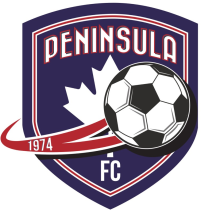 Alex Campbell Clubhouse Call to order:  7:15 pm Attendance: R Byers, L Duong, D West, K Johnson, B KnowlesRegrets: E Hernandez, S Broome, M Drolet, T Prince, M PatersonStaff/Guests S McLeanMotion: Approval of Agenda: 	August 18, 2021               							SCMotion: Approval of Minutes:  July 15, 2021									 SCCorrespondence:CCCU Statements ( Regular Chequing, Gaming, Referee)Telus, Hydro, CPS invoiceReports:President: AGM soccer/academy is next weekTier 2 updateFall soccer then Tier 2 in SpringAll clubs were to work together about Fall Technical director changes throughout lower islandThere are issues with high pay to play for tier 2 – tier 2 will play tier3?Clubs really need to work together for kids who want to play a higher level and keep it affordable No borders coming into effect Fusion, Bays, Prospect Lake – will have new presidentsVice President: NilSecretary: CRC application changes BC services card for applications Treasurer: Gaming grant came through for $48,000BC Soccer funding support cheque received $1500Some refunds for players backing outNotice to reader some info still outstanding Clubhouse:Kattia still has concession keys – Teri still trying to get them from herKeys- go back to master key or emergency key for the main building and out buildings – Rob will figure it outFire inspection did not pass as will need to put vents in the sea cansFields: Field usage updateCentennial and Alexander until 2 pm Saturday Alexander Tues, Weds eveningsIroquoisM, W, Sat 11:45-5 Sundays 9:30-12 pm Goal posts/locks- had a chat with PACESean will line the fieldsIssue with overwatering of fields – some flooding in areas of the field – pipe issue??Technical:Assessments happening this weekChris is working on his A license to the road of tech director $2500 for the course - Contract/proposal?Referee: Online classes for refreshers – reimbursement for the course after they have refereed the first game Dale will send email to youth/referees about referee courseMember Services: Rob will connect with Fiona regarding chocolates and picture dayRob, Bill and Ang met a few weeks ago and will set up a uniform/equipment hand out dayCoach/manager meeting to be scheduled the week of September 13Volunteer:need coordinatorRegistrar:Sarah McLean will be new club registrar Fundraising:Non sort bottle drive?? Website:nilRentals:Field rental – for a soccer cub in town O55’s once per weekEvents:nilTurf field report: no updates Melissa working on turf field fundraising packageSeniorThere will be 2 women’s teams, possibly 3Div 3/4 mens team Working on O40 mens teamNew Business:nilAction items: Sean – will line the fields, call lighting company to repair/replace field lightsRob- figure out keys, connect with Fiona about picture day and chocolatesAdjourn: 8:18 pm    Next board meeting: September 16, 2021 at 7:00pm at ACC 